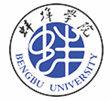 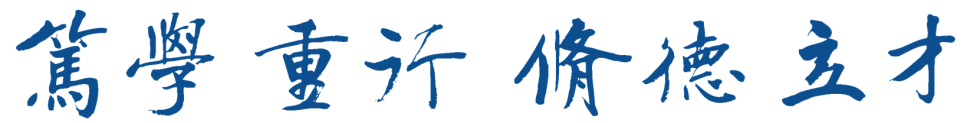 中心组学习第20210623期主要内容1. 《论中国共产党历史》（习近平）篇目（1）在庆祝中国共产党成立九十五周年大会上的讲话（P116—P138）（2）走得再远都不能忘记来时的路（P184—P186）（3）在庆祝中华人民共和国成立七十周年大会上的讲话（P268—P270）（4）始终做到初心如磐、使命在肩（P271—P273）（5）中华民族伟大复兴历史进程的大跨越（P302—P304）2. 《中国共产党简史》篇目第十章（P381--531）3. 《习近平新时代中国特色社会主义思想学习问答》篇目（1）千秋伟业强基石—关于实现中华民族伟大复兴的重要保障（P369—P421）（2）万山磅礴有主峰—关于坚持和加强党的全面领导（P425—P459）4. 习近平在中央党校（国家行政学院）中青年干部培训班开班式上的重要讲话精神…………………………………………………………………… 15. 习近平主持召开中共中央政治局会议精神 …………………………… 66. 习近平主持召开中共中央政治局会议 审议《关于新时代推动中部地区高质量发展的指导意见》…………………………………………………… 87. 习近平在青海考察时的重要讲话精神 ………………………………… 108. 习近平在参观“‘不忘初心、牢记使命’中国共产党历史展览”时的重要讲话精神 ………………………………………………………………159. 《中国共产党组织工作条例》……………………………………………1710.《中国共产党普通高等学校基层组织工作条例》………………………30                               党委宣传部                              2021年6月23日习近平在中央党校（国家行政学院）中青年干部培训班开班式上发表重要讲话来源：“学习强国”学习平台2021-03-01习近平在中央党校（国家行政学院）中青年干部培训班开班式上发表重要讲话强调立志做党光荣传统和优良作风的忠实传人 在新时代新征程中奋勇争先建功立业王沪宁出席新华社北京3月1日电 2021年春季学期中央党校（国家行政学院）中青年干部培训班3月1日上午在中央党校开班。中共中央总书记、国家主席、中央军委主席习近平在开班式上发表重要讲话强调，不论过去、现在还是将来，党的光荣传统和优良作风都是激励我们不畏艰难、勇往直前的宝贵精神财富。年轻干部是党和国家事业接班人，必须立志做党的光荣传统和优良作风的忠实传人，不断增强意志力、坚忍力、自制力，在新时代全面建设社会主义现代化国家新征程中奋勇争先、建功立业，努力创造无愧于党、无愧于人民、无愧于时代的业绩！中共中央政治局常委、中央书记处书记王沪宁出席开班式。习近平强调，我们党团结带领人民取得了革命、建设、改革的伟大成就，很重要的一条就是我们党在长期实践中培育并坚持了一整套光荣传统和优良作风。这些光荣传统和优良作风是我们党性质和宗旨的集中体现，是我们党区别于其他政党的显著标志。党要得到人民群众支持和拥护，就必须持之以恒发扬党的光荣传统和优良作风。习近平指出，当今世界，百年未有之大变局正加速演进，我国正处在实现中华民族伟大复兴的关键时期，全面建成小康社会取得伟大历史性成就，脱贫攻坚战取得全面胜利，全面建设社会主义现代化国家新征程顺利开启，同时我们在前进道路上仍面临着许多难关和挑战。风险越大、挑战越多、任务越重，越要加强党的作风建设，以好的作风振奋精神、激发斗志、树立形象、赢得民心。习近平强调，对党忠诚，是共产党人首要的政治品质。我们党一路走来，经历了无数艰险和磨难，但任何困难都没有压垮我们，任何敌人都没能打倒我们，靠的就是千千万万党员的忠诚。对党忠诚，必须一心一意、一以贯之，必须表里如一、知行合一，任何时候任何情况下都不改其心、不移其志、不毁其节。年轻干部要以先辈先烈为镜、以反面典型为戒，不断筑牢信仰之基、补足精神之钙、把稳思想之舵，以坚定的理想信念砥砺对党的赤诚忠心。要自觉加强政治历练，接受严格的党内政治生活淬炼，不断提高政治判断力、政治领悟力、政治执行力，使自己的政治能力同担任的工作职责相匹配。要立志为党分忧、为国尽责、为民奉献，勇于担苦、担难、担重、担险，以实际行动诠释对党的忠诚。习近平指出，我们党的历史反复证明，什么时候理论联系实际坚持得好，党和人民事业就能够不断取得胜利；反之，党和人民事业就会受到损失，甚至出现严重曲折。理论联系实际，前提是学懂弄通理论、掌握思想真谛。年轻干部要刻苦钻研马克思主义基本原理特别是新时代党的创新理论成果，努力掌握蕴含其中的立场观点方法、道理学理哲理，做到知其言更知其义、知其然更知其所以然。要深入学习党的理论创新成果，前后贯通学、及时跟进学，运用党的科学理论优化思想方法，解决思想困惑，检视自身思想作风和精神状态，牢固树立正确的世界观、人生观、价值观和权力观、政绩观、事业观，使自己的思维方式和精神世界更好适应事业发展需要。要坚持实事求是、求真务实，从实际出发谋划事业和工作，使提出的点子、政策、方案符合实际情况、符合客观规律、符合科学精神，以创造性工作把党中央决策部署落到实处。要坚持真抓实干、狠抓落实，一切工作都要往实里做、做出实效，不好高骛远、不脱离实际，力戒形式主义、官僚主义。要把做老实人、说老实话、干老实事作为人生信条，这样才能真正立得稳、行得远。习近平强调，人民是我们党的力量源泉，我们党根基在人民、血脉在人民，必须把人民放在心中最高位置，始终以百姓心为心。共产党的干部要坚持当“老百姓的官”，把自己也当成老百姓，不要做官当老爷，在这一点上，年轻干部从一开始就要想清楚，而且要终身牢记。年轻干部无论是立身处世还是从政干事，首先要解决好“我是谁、为了谁、依靠谁”的问题，不断追求“我将无我，不负人民”的精神境界。要拜人民为师，甘当小学生，特别要多交几个能说心里话的基层朋友，这样才有利于了解真实情况，才有利于把工作做好。要牢记我们党为人民谋幸福、为民族谋复兴的初心使命，始终坚守党全心全意为人民服务的根本宗旨，用心用情用力解决好群众“急难愁盼”问题，让群众有更多、更直接、更实在的获得感、幸福感、安全感。习近平指出，我们共产党人开展自我批评，根本动力来自党性，来自对党和人民事业高度负责的精神。年轻干部要有“检身若不及”的自觉，经常对照党的理论、对照党章党规党纪、对照初心使命、对照党中央部署要求，主动查找、勇于改正自身的缺点和不足。要本着对党、对事业、对同志高度负责的精神大胆开展批评，帮助同志发现缺点、改正错误，团结同志一道前进。要涵养虚心接受批评的胸怀和气度，胸襟开阔、诚恳接受，有则改之、无则加勉。习近平强调，敢于斗争是我们党的鲜明品格。我们党依靠斗争走到今天，也必然要依靠斗争赢得未来。开启全面建设社会主义现代化国家新征程，立足新发展阶段、贯彻新发展理念、构建新发展格局，面临的风险和考验一点也不会比过去少。年轻干部要自觉加强斗争历练，在斗争中学会斗争，在斗争中成长提高，努力成为敢于斗争、善于斗争的勇士。要坚定斗争意志，不屈不挠、一往无前，决不能碰到一点挫折就畏缩不前，一遇到困难就打退堂鼓。要善斗争、会斗争，提升见微知著的能力，透过现象看本质，准确识变、科学应变、主动求变，洞察先机、趋利避害。要加强战略谋划，把握大势大局，抓住主要矛盾和矛盾的主要方面，分清轻重缓急，科学排兵布阵，牢牢掌握斗争主动权。要增强底线思维，定期对风险因素进行全面排查。要善于经一事长一智，由此及彼、举一反三，练就斗争的真本领、真功夫。习近平指出，年轻干部要接过艰苦奋斗的接力棒，以一往无前的奋斗姿态和永不懈怠的精神状态，勇挑重担、苦干实干，在新时代新征程中留下许党报国的奋斗足迹。节俭朴素，力戒奢靡，是我们党的传家宝。现在，我们生活条件好了，但艰苦奋斗的精神一点都不能少，必须坚持以俭修身、以俭兴业，坚持厉行节约、勤俭办一切事情。年轻干部要时刻警醒自己，培育积极健康的生活情趣，坚决抵制享乐主义、奢靡之风，永葆共产党人清正廉洁的政治本色。陈希主持开班式，表示要深入学习习近平新时代中国特色社会主义思想，同学习党史、新中国史、改革开放史、社会主义发展史贯通起来，深刻感悟党的创新理论的真理力量、实践力量、人格力量，不断提高政治判断力、政治领悟力、政治执行力，切实增强学习和发扬党的光荣传统和优良作风的政治自觉、思想自觉、行动自觉，为全面建设社会主义现代化国家、实现中华民族伟大复兴的中国梦而不懈奋斗，以优异成绩迎接建党一百周年。丁薛祥、黄坤明出席开班式。2021年春季学期中央党校（国家行政学院）中青年干部培训班学员参加开班式，中央有关部门负责同志列席开班式。中共中央政治局召开会议 习近平主持来源：“学习强国”学习平台2021-05-31中共中央政治局召开会议听取“十四五”时期积极应对人口老龄化重大政策举措汇报审议《关于优化生育政策促进人口长期均衡发展的决定》中共中央总书记习近平主持会议新华社北京5月31日电 中共中央政治局5月31日召开会议，听取“十四五”时期积极应对人口老龄化重大政策举措汇报，审议《关于优化生育政策促进人口长期均衡发展的决定》。中共中央总书记习近平主持会议。会议指出，积极应对人口老龄化，事关国家发展和民生福祉，是实现经济高质量发展、维护国家安全和社会稳定的重要举措。党的十八大以来，各地区各部门认真贯彻落实党中央关于积极应对人口老龄化的决策部署，加快健全社会保障体系和养老服务体系，各项工作取得明显成效。会议强调，要贯彻落实积极应对人口老龄化国家战略，加快建立健全相关政策体系和制度框架。要稳妥实施渐进式延迟法定退休年龄，积极推进职工基本养老保险全国统筹，完善多层次养老保障体系，探索建立长期护理保险制度框架，加快建设居家社区机构相协调、医养康养相结合的养老服务体系和健康支撑体系，发展老龄产业，推动各领域各行业适老化转型升级，大力弘扬中华民族孝亲敬老传统美德，切实维护老年人合法权益。各级党委和政府要健全完善老龄工作体系，加大财政投入力度，完善老龄事业发展财政投入政策和多渠道筹资机制，为积极应对人口老龄化提供必要保障。会议指出，党的十八大以来，党中央根据我国人口发展变化形势，先后作出实施单独两孩、全面两孩政策等重大决策部署，取得积极成效。同时，我国人口总量庞大，近年来人口老龄化程度加深。进一步优化生育政策，实施一对夫妻可以生育三个子女政策及配套支持措施，有利于改善我国人口结构、落实积极应对人口老龄化国家战略、保持我国人力资源禀赋优势。会议强调，各级党委和政府要加强统筹规划、政策协调和工作落实，依法组织实施三孩生育政策，促进生育政策和相关经济社会政策配套衔接，健全重大经济社会政策人口影响评估机制。要将婚嫁、生育、养育、教育一体考虑，加强适婚青年婚恋观、家庭观教育引导，对婚嫁陋习、天价彩礼等不良社会风气进行治理，提高优生优育服务水平，发展普惠托育服务体系，推进教育公平与优质教育资源供给，降低家庭教育开支。要完善生育休假与生育保险制度，加强税收、住房等支持政策，保障女性就业合法权益。对全面两孩政策调整前的独生子女家庭和农村计划生育双女家庭，要继续实行现行各项奖励扶助制度和优惠政策。要建立健全计划生育特殊家庭全方位帮扶保障制度，完善政府主导、社会组织参与的扶助关怀工作机制，维护好计划生育家庭合法权益。要深化国家人口中长期发展战略和区域人口发展规划研究，促进人口长期均衡发展。会议还研究了其他事项。中共中央政治局召开会议 审议《关于新时代推动中部地区高质量发展的指导意见》 中共中央总书记习近平主持会议来源：“学习强国”学习平台2021-03-30新华社北京3月30日电 中共中央政治局3月30日召开会议，审议《关于新时代推动中部地区高质量发展的指导意见》。中共中央总书记习近平主持会议。会议指出，党的十八大以来，在以习近平同志为核心的党中央坚强领导下，中部地区经济社会发展取得重大成就，粮食生产基地、能源原材料基地、装备制造及高技术产业基地和综合交通运输枢纽地位更加巩固。会议强调，中部地区承东启西、连南接北，资源丰富，交通发达，产业基础较好，文化底蕴深厚，发展潜力很大，推动中部地区高质量发展具有全局性意义。进入新发展阶段，中部地区发展要以习近平新时代中国特色社会主义思想为指导，全面贯彻党的十九大和十九届二中、三中、四中、五中全会精神，坚定不移贯彻新发展理念，坚持稳中求进工作总基调，坚持统筹发展和安全，以推动高质量发展为主题，以深化供给侧结构性改革为主线，以改革创新为根本动力，以满足人民日益增长的美好生活需要为根本目的，加快构建以国内大循环为主体、国内国际双循环相互促进的新发展格局，着力构建以先进制造业为支撑的现代产业体系，着力建设绿色发展的美丽中部，着力推动内陆高水平开放，着力改革完善体制机制，着力增强城乡区域发展协调性，着力提升基本公共服务保障水平，推动中部地区加快崛起，在全面建设社会主义现代化国家新征程中作出更大贡献。会议指出，中部地区作为全国大市场的重要组成部分和空间枢纽，要找准定位，发挥优势，加快建设现代化基础设施体系和现代流通体系，促进长江中游城市群和中原城市群发展，全面推进乡村振兴，积极服务和融入新发展格局。要把创新作为引领发展的第一动力，以科技创新引领产业发展，形成内陆高水平开放新体制。要坚持走绿色低碳发展新路，加强能源资源的节约集约利用，加强生态建设和治理，实现中部绿色崛起。会议还研究了其他事项。习近平：深入推进青藏高原生态保护和高质量发展来源：“学习强国”学习平台2021-06-09习近平在青海考察时强调坚持以人民为中心深化改革开放深入推进青藏高原生态保护和高质量发展新华社西宁6月9日电 中共中央总书记、国家主席、中央军委主席习近平近日在青海考察时强调，要坚决贯彻党中央决策部署，完整、准确、全面贯彻新发展理念，坚持以人民为中心，坚持稳中求进工作总基调，深化改革开放，统筹疫情防控和经济社会发展，统筹发展和安全，攻坚克难，开拓创新，在推进青藏高原生态保护和高质量发展上不断取得新成就，奋力谱写全面建设社会主义现代化国家的青海篇章。6月7日至9日，习近平在青海省委书记王建军、省长信长星陪同下，先后来到西宁市、海北藏族自治州等地，深入企业、社区、自然保护区、农村等进行调研。7日下午，习近平来到位于西宁市城中区的青海圣源地毯集团有限公司考察调研。在生产车间，习近平察看原材料、生产流程、产品展示，了解国家级非物质文化遗产加牙藏毯手工编织技艺的保护传承，对企业带动当地群众就业增收表示肯定。在企业检测、设计部门，习近平仔细观看产品耐磨度测试、产品设计图样，询问产品销路和企业创新发展情况。习近平强调，推动高质量发展，要善于抓最具特色的产业、最具活力的企业，以特色产业培育优质企业，以企业发展带动产业提升。青海发展特色产业大有可为，也大有作为，要积极营造鼓励、支持、引导民营企业发展的政策环境。要加快完善企业创新服务体系，鼓励企业加大科技创新投入，促进传统工艺和现代技术有机结合，增强企业核心竞争力。要把产业培育、企业发展同群众就业、乡村振兴、民族团结更好统筹起来，相互促进、相得益彰。随后，习近平来到西宁市城西区文汇路街道文亭巷社区，听取他们加强基层党建、完善基层治理、推进民族团结进步工作汇报，同现场办事群众交谈。习近平先后走进社区书画室、幸福食堂、康复室、舞蹈室、阅览室，观看退休人员书画练习、歌曲排练，了解社区向老年人提供餐饮、健康服务，向青少年提供公益性课后托管服务等做法。在社区广场，习近平同围拢来的群众亲切交流。他指出，要把社区作为民族团结进步创建的重要阵地，发扬各族人民手拉手、心连心的好传统，共同建设民族团结一家亲的和谐家园。社区治理得好不好，关键在基层党组织、在广大党员，要把基层党组织这个战斗堡垒建得更强，发挥社区党员、干部先锋模范作用，健全基层党组织领导的基层群众自治机制，把社区工作做到位做到家，在办好一件件老百姓操心事、烦心事中提升群众获得感、幸福感、安全感。要牢记党的初心使命，为人民生活得更加幸福再接再厉、不懈奋斗。8日，习近平到海北藏族自治州刚察县考察调研。他首先来到青海湖仙女湾，听取青海省加强祁连山地区和青海湖生态环境保护情况介绍。随后，沿木栈道步行察看。湖面开阔，水质清澈，飞鸟翱翔。习近平强调，青海湖生态保护和环境治理取得的成效来之不易，要倍加珍惜，不断巩固拓展。生态是我们的宝贵资源和财富。要落实好国家生态战略，总结三江源等国家公园体制试点经验，加快构建起以国家公园为主体、自然保护区为基础、各类自然公园为补充的自然保护地体系，守护好自然生态，保育好自然资源，维护好生物多样性。沙柳河镇果洛藏贡麻村是牧民集中安置新村，2017年依托牛羊养殖业等产业实现整村脱贫。习近平来到这里，藏族牧民索南才让率一家老小热情邀请总书记到家里做客，并献上哈达。习近平走进家中，屋里屋外仔细察看，并同一家人围坐在客厅聊家常。索南才让激动地说，牧民生活好，全靠党的政策好，衷心感谢共产党，衷心感谢总书记。习近平指出，今年是中国共产党成立一百周年，我们党发展壮大起来不容易，夺取政权不容易，建设新中国不容易。老百姓衷心拥护中国共产党，就是因为中国共产党始终全心全意为人民服务、为各民族谋幸福。离开索南才让家，村民们看到总书记来了，热情地涌到路边，欢呼着向总书记问好。习近平动情地说，看到乡亲们过上幸福生活，我感到很欣慰。我们要继续奋斗，到新中国成立一百周年时中华民族一定能够更加坚强地屹立于世界民族之林。全面建设社会主义现代化国家，一个民族也不能少。在中华民族大家庭中，大家只有像石榴籽一样紧紧抱在一起，手足相亲、守望相助，才能实现民族复兴的伟大梦想，民族团结进步之花才能长盛不衰。习近平祝福大家“扎西德勒”。9日上午，习近平听取了青海省委和省政府工作汇报，对青海各项工作取得的成绩给予肯定，希望青海各族干部群众开拓创新、担当实干，以优异成绩庆祝建党一百周年。习近平指出，进入新发展阶段、贯彻新发展理念、构建新发展格局，青海的生态安全地位、国土安全地位、资源能源安全地位显得更加重要。要优化国土空间开发保护格局，坚持绿色低碳发展，结合实际、扬长避短，走出一条具有地方特色的高质量发展之路。要立足高原特有资源禀赋，积极培育新兴产业，加快建设世界级盐湖产业基地，打造国家清洁能源产业高地、国际生态旅游目的地、绿色有机农畜产品输出地。要加快科技体制机制改革，加大科技创新支持和成果转化力度，加快创新型人才培养，激发创新活力。要贯彻落实党中央关于新时代推进西部大开发形成新格局、推动共建“一带一路”高质量发展的战略部署，主动对接长江经济带发展、黄河流域生态保护和高质量发展等区域重大战略，增强经济发展内生动力。各级党委特别是主要负责同志要承担起政治责任，统筹抓好财政、税收、审计等工作，严肃财经纪律，把各方面资金管好用好，切实防范金融风险，严格执行党中央关于财经工作的方针政策和工作部署，把过紧日子的要求落到实处。习近平强调，保护好青海生态环境，是“国之大者”。要牢固树立绿水青山就是金山银山理念，切实保护好地球第三极生态。要把三江源保护作为青海生态文明建设的重中之重，承担好维护生态安全、保护三江源、保护“中华水塔”的重大使命。要继续推进国家公园建设，理顺管理体制，创新运行机制，加强监督管理，强化政策支持，探索更多可复制可推广经验。要加强雪山冰川、江源流域、湖泊湿地、草原草甸、沙地荒漠等生态治理修复，全力推动青藏高原生物多样性保护。要积极推进黄河流域生态保护和高质量发展，综合整治水土流失，稳固提升水源涵养能力，促进水资源节约集约高效利用。习近平指出，要坚守人民情怀，紧紧依靠人民，不断造福人民，扎实推动共同富裕。要以有效举措落实以人民为中心的发展思想，把就业、收入分配、教育、社保、医疗、住房、养老、托育、食品安全、社会治安等问题统筹解决好，妥善处理生态和民生的关系，实现生态保护和民生保障相协调。要推动巩固拓展脱贫攻坚成果同乡村振兴有效衔接，加强农畜产品标准化、绿色化生产，做大做强有机特色产业，实施乡村建设行动，改善农村人居环境，提升农牧民素质，繁荣农牧区文化。习近平请青海省委和省政府转达他对玛多地震灾区各族群众的诚挚慰问，要求切实抓好灾后恢复重建，解群众难，安群众心，暖群众情，共同创造幸福美好生活。习近平强调，青海是稳疆固藏的战略要地，要全面贯彻新时代党的治藏方略，承担起主体责任。要全面贯彻党的民族政策，铸牢中华民族共同体意识，深化民族团结进步示范省建设。要全面贯彻党的宗教工作基本方针，坚持我国宗教的中国化方向，积极引导宗教同社会主义社会相适应。要坚持总体国家安全观，坚持底线思维，坚决维护国家安全。要毫不放松抓好常态化疫情防控，有效遏制重特大安全生产事故，推动扫黑除恶常态化，深化政法队伍教育整顿，保持社会大局和谐稳定。习近平指出，我们党在百年奋斗中，培育形成了一系列各有特点的革命精神，集中体现了党的坚定信念、根本宗旨、优良作风，是激励我们不懈奋斗的宝贵精神财富。在党史学习教育中做到学史崇德，就是要引导广大党员、干部传承红色基因，涵养高尚的道德品质。一要崇尚对党忠诚的大德，广大党员、干部永远不能忘记入党时所作的对党忠诚、永不叛党的誓言，做到始终忠于党、忠于党的事业，做到铁心跟党走、九死而不悔。二要崇尚造福人民的公德，广大党员、干部要站稳人民立场，始终同人民风雨同舟、生死与共，勇于担当、积极作为，切实把造福人民作为最根本的职责。三要崇尚严于律己的品德，广大党员、干部要慎微慎独，清清白白做人、干干净净做事，努力做一个高尚的人、一个纯粹的人、一个有道德的人、一个脱离了低级趣味的人、一个有益于人民的人。要建设忠诚干净担当的高素质专业化干部队伍，继续加强党风廉政建设，一体推进不敢腐、不能腐、不想腐，确保党的肌体健康。丁薛祥、刘鹤、陈希、何立峰和中央有关部门负责同志陪同考察。习近平参观“‘不忘初心、牢记使命’中国共产党历史展览”来源：“学习强国”学习平台2021-06-18习近平在参观“‘不忘初心、牢记使命’中国共产党历史展览”时强调铭记奋斗历程担当历史使命从党的奋斗历史中汲取前进力量习近平带领党员领导同志重温入党誓词李克强栗战书汪洋王沪宁赵乐际韩正王岐山参加活动新华社北京6月18日电 在庆祝中国共产党成立100周年之际，中共中央总书记、国家主席、中央军委主席习近平18日前往中国共产党历史展览馆，参观“‘不忘初心、牢记使命’中国共产党历史展览”，并带领党员领导同志重温入党誓词。他强调，党的历史是最生动、最有说服力的教科书。我们党的一百年，是矢志践行初心使命的一百年，是筚路蓝缕奠基立业的一百年，是创造辉煌开辟未来的一百年。回望过往的奋斗路，眺望前方的奋进路，必须把党的历史学习好、总结好，把党的宝贵经验传承好、发扬好，铭记奋斗历程，担当历史使命，从党的奋斗历史中汲取前进力量。要教育引导广大党员、干部通过参观学习，更加自觉地不忘初心、牢记使命，增强“四个意识”，坚定“四个自信”，始终在思想上政治上行动上同党中央保持高度一致，坚定理想信念，学好用好党的创新理论，赓续红色血脉，发扬光荣传统，发挥先锋模范作用，团结带领全国各族人民，更好立足新发展阶段、贯彻新发展理念、构建新发展格局，全面做好改革发展稳定各项工作，汇聚起全面建设社会主义现代化国家、实现中华民族伟大复兴中国梦的磅礴力量。李克强、栗战书、汪洋、王沪宁、赵乐际、韩正、王岐山参加活动。新近落成的中国共产党历史展览馆巍然矗立，气势恢宏。下午3时20分许，习近平等党和国家领导同志来到这里，步入展厅参观展览。展览以“不忘初心、牢记使命”为主题，精心设计了“建立中国共产党 夺取新民主主义革命伟大胜利”、“成立中华人民共和国 进行社会主义革命和建设”、“实行改革开放 开创和发展中国特色社会主义”、“推进中国特色社会主义进入新时代 全面建成小康社会 开启全面建设社会主义现代化国家新征程”4个部分，通过2600余幅图片、3500多件套文物实物，第一次全方位、全过程、全景式、史诗般展现中国共产党波澜壮阔的百年历程，浓墨重彩地反映党的不懈奋斗史、不怕牺牲史、理论探索史、为民造福史、自身建设史，使人们深刻认识到红色政权来之不易、新中国来之不易、中国特色社会主义来之不易，深刻认识到中国共产党为什么能、马克思主义为什么行、中国特色社会主义为什么好。气势磅礴的长城主题漆画、马克思《布鲁塞尔笔记》第四笔记本手稿、一大会址复原场景、革命根据地的创建展板、遵义会议复原景观、党的七大投票箱、开国大典影像、抗美援朝战争中使用过的武器、《解放思想，实事求是，团结一致向前看》讲话提纲、创办经济特区图片、脱贫攻坚数据图表、火神山雷神山医院模型……珍贵的文物实物、翔实的档案资料、生动的图片视频、逼真的复原景观，吸引了习近平等领导同志的目光。他们不时停下脚步仔细观看，认真听取讲解，详细询问有关情况。参观结束后，习近平等党员领导同志来到党史展览馆红色大厅。面向鲜红的中国共产党党旗，习近平举起右拳，带领领导同志重温入党誓词，铿锵有力的宣誓声响彻大厅。在京中共中央政治局委员、中央书记处书记，全国人大常委会副委员长，国务委员，最高人民法院院长，最高人民检察院检察长，在京全国政协副主席以及中央军委委员等参观了展览。中国共产党组织工作条例（2021年4月30日中共中央政治局会议审议批准 2021年5月22日中共中央发布）第一章　总则　　第一条　为了深入贯彻习近平新时代中国特色社会主义思想，贯彻落实新时代党的建设总要求和新时代党的组织路线，推进党的组织工作科学化制度化规范化，提高党的组织工作质量，根据《中国共产党章程》和有关法律，制定本条例。　　第二条　党的组织工作是以党的组织体系建设、领导班子和干部队伍建设、人才队伍建设、党员队伍建设为主要内容的实践活动，是巩固党的执政基础、实现党的全面领导、完成党的全部工作的重要保证，是党领导人民不断夺取革命、建设、改革胜利的优良传统和独特优势。　　第三条　党的组织工作坚持以马克思列宁主义、毛泽东思想、邓小平理论、“三个代表”重要思想、科学发展观、习近平新时代中国特色社会主义思想为指导，增强“四个意识”、坚定“四个自信”、做到“两个维护”，以加强党的长期执政能力建设、先进性和纯洁性建设为主线，以党的政治建设为统领，以组织体系建设为重点，着力培养忠诚干净担当的高素质干部，着力集聚爱国奉献的各方面优秀人才，充分发挥基层党组织战斗堡垒作用和党员先锋模范作用，为坚持和加强党的全面领导、坚持和发展中国特色社会主义提供坚强组织保证。　　第四条　党的组织工作遵循以下原则：　　（一）坚持党的全面领导；　　（二）坚持组织路线服务政治路线；　　（三）坚持民主集中制；　　（四）坚持党的群众路线；　　（五）坚持党管干部、党管人才；　　（六）坚持德才兼备、以德为先、任人唯贤；　　（七）坚持党的组织和党的工作全覆盖；　　（八）坚持实事求是、公道正派；　　（九）坚持依法依规、科学规范。第二章　领导体制和职责　　第五条　组织工作实行党中央集中统一领导，各级党委（党组）分级分类领导，组织部门专门负责，有关方面各司其职、密切配合的领导体制。　　党中央以及地方党委设置组织部，各级党政机关、人民团体、国有企业和事业单位党组织设置组织工作机构或者专职工作岗位，专门负责组织工作。　　中央组织部指导各级组织部门工作，上级组织部门指导下级组织部门工作。　　第六条　党中央决定组织工作路线方针政策，制定组织工作重要党内法规和规范性文件，对组织工作重大战略、重大改革、重大举措、重大事项作出决策，全面领导党的组织体系建设、干部工作、人才工作，按照有关规定推荐、提名、任免干部。　　党中央一般每5年召开1次全国组织工作会议，对一个时期的组织工作作出全面部署。　　第七条　地方党委对本地区组织工作负主体责任。主要职责是：　　（一）贯彻落实党的组织工作路线方针政策，执行党中央以及上级党组织关于组织工作的决策部署、指示要求，按照权限制定组织工作党内法规和规范性文件，研究部署本地区组织工作重大事项和重要工作；　　（二）领导同级人大、政府、政协、监察机关、审判机关、检察机关、人民团体等党的组织工作，指导和督促检查下级党组织开展组织工作；　　（三）领导本地区党的组织体系建设，加强基层党组织和党员队伍建设；　　（四）按照干部管理权限任免和管理干部，向地方国家机关、政协组织、人民团体、国有企业和事业单位等推荐重要干部；　　（五）贯彻人才强国战略，统筹协调有关方面共同参与和推动本地区人才工作；　　（六）完成党中央以及上级党组织交办的其他任务。　　党组对本单位组织工作的领导职责，按照有关规定执行。　　第八条　中央组织部和地方党委组织部的主要职责是：　　（一）在党中央以及本级党委领导下，具体负责落实党的组织工作路线方针政策和决策部署，按照权限和分工制定、起草组织工作党内法规和规范性文件，推进组织制度贯彻落实；　　（二）研究组织工作重要理论和实践问题，提出完善制度机制的政策建议，为党中央以及本级党委决策提供参考；　　（三）负责党的组织体系建设，加强基层党组织和党员队伍建设；　　（四）负责干部工作和干部队伍的统一管理，按照干部管理权限和分工负责领导班子建设的有关具体工作；　　（五）负责人才工作的指导协调和人才的联系服务；　　（六）负责公务员工作的统一管理；　　（七）负责离退休干部工作的统一管理；　　（八）统一管理机构编制委员会办公室；　　（九）完成党中央以及本级党委交办的其他任务。第三章　党的组织体系建设　　第九条　坚持马克思主义建党原则，健全维护党的集中统一的组织制度，完善上下贯通、执行有力的组织体系，实现党的组织和党的工作全覆盖，不断增强党的政治领导力、思想引领力、群众组织力、社会号召力。　　第十条　按照党章规定建立健全党的各级各类组织，形成包括党的中央组织、地方组织、基层组织在内，涵盖党的纪律检查机关、党的工作机关、党组，纵向到底、横向到边的严密组织架构。　　适应形势任务的发展变化，及时调整和优化党组织设置。为执行某项任务临时组建的机构，可以按照有关规定成立临时党组织。除另有规定外，一般按照属地管理原则，规范和理顺基层党组织隶属关系。　　第十一条　党的中央委员会、中央政治局、中央政治局常务委员会是党的组织体系的大脑和中枢，在推进中国特色社会主义事业中把方向、谋大局、定政策、促改革。坚持和完善党的领导制度体系，健全党中央对重大工作的领导体制，完善推动党中央决策部署落实机制，严格执行向党中央请示报告制度。　　第十二条　党的地方委员会在本地区发挥总揽全局、协调各方的领导作用，全面领导本地区经济社会发展，全面负责本地区党的建设，履行把方向、管大局、作决策、保落实职责。坚持和完善党的地方组织工作制度，健全议事决策和监督机制，增强整体功能，提高领导水平，把党的地方组织建设成为坚决听从党中央指挥、管理严格、监督有力、班子团结、风气纯正的坚强组织。　　第十三条　党的基层组织是党在社会基层组织中的战斗堡垒，是党的全部工作和战斗力的基础。坚持大抓基层的鲜明导向，以提升组织力为重点，大力加强企业、农村、机关、学校、医院、科研院所、街道社区、社会组织等基层党组织建设，推进组织设置和活动方式创新，增强党组织政治功能，选优配强党组织带头人，把各领域党的基层组织建设成为宣传党的主张、贯彻党的决定、领导基层治理、团结动员群众、推动改革发展的坚强战斗堡垒。　　党支部是党的基础组织，是党组织开展工作的基本单元。全面推进党支部标准化规范化建设，加强基础工作，完善基本制度，提升基本能力，落实基本保障，充分发挥党支部直接教育党员、管理党员、监督党员和组织群众、宣传群众、凝聚群众、服务群众的职责作用。党员人数较多或者党员工作地、居住地比较分散的党支部，应当按照便于组织开展活动原则，划分若干党小组。　　第十四条　党组在本单位发挥领导作用，履行把方向、管大局、保落实职责。坚持和完善党组工作制度，健全工作规则和决策机制，坚持党建工作与业务工作同谋划、同部署、同推进、同考核，督促推动本单位领导班子依法依章程及时全面落实党组决策，确保党的理论和路线方针政策在本单位贯彻落实。　　第十五条　围绕建设信念坚定、政治可靠、结构合理、素质优良、纪律严明、作用突出的党员队伍，做好发展党员和党员教育、管理、监督、服务工作。　　发展党员应当按照控制总量、优化结构、提高质量、发挥作用的总要求，把政治标准放在首位，严格程序、严格把关，保证新发展党员质量。加强入党积极分子队伍建设，加强发展对象、预备党员的教育培养。　　党员教育应当把学习贯彻习近平新时代中国特色社会主义思想作为首要政治任务，组织开展党内集中教育和党员经常性教育，坚持组织培训和个人自学相结合，引导党员不忘初心、牢记使命、不懈奋斗。　　党员管理应当严格做好党籍管理、组织关系管理、党费收缴使用管理、日常监督、组织处置等工作，加强和改进流动党员管理。结合不同群体党员实际，组织引导党员充分发挥先锋模范作用。　　加强党内激励关怀帮扶，保障党员民主权利，开展党内表彰，做好关爱服务党员工作。　　第十六条　坚持民主集中制，完善发展党内民主和实行正确集中的相关制度。坚持党的代表大会制度，完善党内选举制度，落实党代表大会代表任期制和党的各级组织任期等制度。建立健全包括组织设置、组织生活、组织运行、组织管理、组织监督等在内的完整组织制度体系，完善党委（党组）落实全面从严治党主体责任的制度。　　第十七条　严格执行《关于新形势下党内政治生活的若干准则》，坚持和完善民主生活会、组织生活会制度，健全“三会一课”、主题党日、谈心谈话、民主评议党员等制度，落实党员领导干部双重组织生活制度，发展积极健康的党内政治文化，确保党的组织生活经常、认真、严肃，不断增强政治性、时代性、原则性、战斗性，不断增强党自我净化、自我完善、自我革新、自我提高能力。　　第十八条　各级党组织和全体党员必须坚决维护习近平总书记党中央的核心、全党的核心地位，坚决维护党中央权威和集中统一领导，坚持党员个人服从党的组织，少数服从多数，下级组织服从上级组织，全党各个组织和全体党员服从党的全国代表大会和中央委员会。落实全面从严治党战略部署，不断完善组织纪律各项要求，深入开展纪律教育，加强对组织纪律执行情况的监督检查，严肃查处违反组织纪律的行为，提高纪律的权威性和约束力，做到有令必行、有禁必止，执纪必严、违纪必究。第四章　干部工作　　第十九条　坚持党管干部原则，坚持德才兼备、以德为先，坚持五湖四海、任人唯贤，坚持好干部标准，坚持正确用人导向，统筹干部素质培养、知事识人、选拔任用、从严管理、正向激励体系建设，统筹领导班子和干部队伍建设，统筹党政机关、人民团体、国有企业和事业单位干部队伍建设，着力建设忠诚干净担当的高素质专业化干部队伍。　　第二十条　干部工作实行党中央集中统一领导下分级分类管理的体制。党委（党组）及其组织部门应当加强对干部工作的统一管理。根据事权划分、行业领域属性特点、机构设置和业务管理体制以及队伍建设需要，合理确定干部管理职责、范围、权限、方式和程序，做好干部双重管理工作。　　第二十一条　领导班子建设必须把党的政治建设摆在首位，坚持高标准严要求，坚持统筹谋划、整体推进，坚持分类指导、精准施策，严格执行民主集中制，深化理论武装，优化班子结构，增强整体功能，保持班子稳定，提高政治判断力、政治领悟力、政治执行力，努力把各级领导班子锻造成为忠实践行习近平新时代中国特色社会主义思想、坚定贯彻落实党中央决策部署的坚强领导集体。　　第二十二条　建立健全源头培养、跟踪培养、全程培养的素质培养体系，突出政治素质，注重分类分级，加强思想淬炼、政治历练、实践锻炼、专业训练，把思想理论武装、理想信念教育、知识结构改善、能力素质提升贯穿干部成长全过程。注重在基层一线和困难艰苦地区培养锻炼干部，增强斗争精神，提高治理能力，使广大干部政治素养、理论水平、专业能力、实践本领跟上时代发展步伐。　　第二十三条　建立健全日常考核、分类考核、近距离考核的知事识人体系，贯彻新发展理念，坚持正确政绩观，把区分优劣、奖优罚劣、激励担当、促进发展作为基本任务，优化考核内容和考核指标体系，完善考核方式方法，统筹开展平时考核、年度考核、专项考核、任期考核，全方位、多渠道了解干部，注意掌握干部在重大任务、重大斗争一线的表现。强化考核结果运用，把考核结果与干部选拔任用、教育培养、管理监督、激励约束、问责追责等结合起来，推动形成能者上、优者奖、庸者下、劣者汰的正确导向。　　第二十四条　建立健全以德为先、任人唯贤、人事相宜的选拔任用体系，充分发挥党组织领导和把关作用，把政治标准放在首位，严把政治关、品行关、能力关、作风关、廉洁关，严格落实干部选拔任用的原则、条件、程序，严格执行干部任期、任职回避等制度，树立注重基层、注重实践、讲担当重担当的用人导向，提高干部考察质量，精准科学选人用人，切实把党和人民需要的好干部选出来用起来。加强干部选拔任用工作全程监督，营造风清气正的选人用人环境。　　拓宽选人用人视野，推进地方与部门之间、地区之间、部门之间、党政机关与国有企业和事业单位以及其他社会组织之间的干部交流，综合运用援派、挂职等方式，加大对国家重大战略选派干部支持力度。　　第二十五条　建立健全管思想、管工作、管作风、管纪律的从严管理体系，聚焦领导干部特别是党政正职，突出对干部做到“两个维护”、遵守党章党规党纪和宪法法律法规、执行党的路线方针政策、贯彻落实党中央决策部署、遵守党内政治生活准则等情况的政治监督。坚持抓早抓小抓经常，加强日常管理和对履职尽责、担当作为的监督，推动广大干部严格按照制度履行职责、行使权力、开展工作。　　第二十六条　建立健全崇尚实干、带动担当、加油鼓劲的正向激励体系，坚持严管和厚爱结合、激励和约束并重，加强对敢担当善作为干部的激励保护，以正确用人导向引领干事创业导向。正确对待、合理使用被问责和受处分干部，完善被诬告干部澄清正名制度，健全表彰奖励制度，落实和完善干部工资、福利与保险制度，关心关爱干部身心健康，加大对基层干部特别是困难艰苦地区干部的政策倾斜力度，充分调动广大干部干事创业的积极性主动性创造性。　　第二十七条　着眼党和国家事业长远发展需要，坚持拓宽来源、优化结构、改进方式、提高质量，从各条战线、各个领域、各个行业发现选拔优秀年轻干部，优化成长路径，建立上下联动、长期关注的干部常态化培养锻炼机制，完善适时使用、动态管理机制，健全促进优秀年轻干部脱颖而出的制度措施，推动年轻干部加强思想理论武装和基层实践锻炼、提高解决实际问题的能力。用好各年龄段干部，优化干部队伍梯次结构。统筹做好培养选拔女干部、少数民族干部和党外干部工作。　　第二十八条　加强党对公务员队伍的集中统一领导，健全统一规范高效的公务员工作领导体制。贯彻落实《中华人民共和国公务员法》，完善中国特色公务员制度，健全职务与职级并行、录用交流、考核奖惩、培训监督等制度，构建规范完备的公务员管理法规体系，健全科学有效的公务员管理机制。坚持和完善公务员分类管理，提高管理效能和科学化水平。　　第二十九条　严格执行干部退休制度，加强离退休干部思想政治建设和党组织建设，完善和创新离退休干部服务管理工作，组织引导离退休干部发挥作用。　　第三十条　坚持和加强党对机构编制工作的集中统一领导，建立健全组织部门统一管理机构编制委员会办公室的工作制度，做好完善领导管理体制相关工作，统筹干部和机构编制资源，确保机构编制管理和干部管理有机衔接。第五章　人才工作　　第三十一条　坚持党管人才原则，确立人才引领发展的战略地位，遵循社会主义市场经济规律和人才成长规律，破除束缚人才发展的思想观念和体制机制障碍，构建科学规范、开放包容、运行高效的人才发展治理体系，全方位培养、引进、用好人才，着力集聚爱国奉献的各方面优秀人才，推进实施人才强国战略、创新驱动发展战略，为民族复兴伟业提供强大人才支撑。　　第三十二条　各级党委（党组）应当加强对本地区本部门本单位人才工作的领导，形成党委统一领导，组织部门牵头抓总，有关部门各司其职、密切配合，用人单位发挥主体作用、社会力量广泛参与的党管人才工作格局。　　党中央设立中央人才工作协调小组，对全国人才工作和人才队伍建设进行宏观指导、统筹协调、政策创新、重点推动、督促检查。中央人才工作协调小组下设办公室，负责处理中央人才工作协调小组日常工作。中央人才工作协调小组办公室设在中央组织部。　　地方党委设立人才工作领导（协调）机构，统筹协调本地区人才工作和人才队伍建设。党委和政府所属系统内承担人才工作职能较多或者人才比较集中的职能部门，可以根据实际设立人才工作领导机构和办事机构。　　第三十三条　紧紧围绕经济社会发展需求，聚焦重大发展战略，加强对人才队伍建设的宏观谋划，培养造就大批德才兼备的高素质人才。坚持高端引领、整体开发，组织实施重大人才工程，统筹推进各领域人才队伍建设。　　第三十四条　树立全球视野和战略眼光，实行更加积极、更加开放、更加有效的人才政策，坚持以用为本，聚天下英才而用之。推进人才资源的优化配置，充分发挥市场的决定性作用和更好发挥政府作用，鼓励引导人才向艰苦边远地区和基层一线流动。　　第三十五条　协调推进人才发展体制机制改革和政策创新，坚决破除唯论文、唯职称、唯学历、唯奖项，健全人才引进、培养、使用、评价、流动、激励机制，加快构建具有吸引力和国际竞争力的人才制度体系，向用人主体放权，为人才松绑，激发人才创新活力。　　第三十六条　发挥党的政治优势、组织优势、密切联系群众优势，加强对各方面人才的政治引领和政治吸纳，引导广大人才矢志爱国奉献、勇于创新创造。坚持党委联系服务专家制度，完善领导干部直接联系服务人才工作机制，及时听取人才的意见建议，关心人才的工作生活。　　第三十七条　树立强烈的人才意识，完善人才服务保障体系，加强对优秀人才和先进典型的宣传，营造尊重劳动、尊重知识、尊重人才、尊重创造的良好氛围，鼓励创新、宽容失败，开创人人皆可成才、人人尽展其才的生动局面。第六章　保障和监督　　第三十八条　各级党委（党组）应当切实加强对组织工作的领导，关心和支持组织部门履行职责、开展工作，合理配置机构编制，充实工作力量，提供必要的工作条件和经费保障，统筹协调各方面，形成做好组织工作的合力。加强组织部门领导班子建设，注重选拔政治上强、坚持原则、公道正派、有党务工作经历的干部担任组织部门领导干部。　　第三十九条　组织部门应当坚决贯彻执行党中央以及党委（党组）的决策部署，严格执行重大事项请示报告制度。坚持和完善部务会会议制度，健全议事规则和程序，充分发挥部务会集体领导和把关作用。　　第四十条　组织部门应当聚焦主责主业，健全工作机制，优化工作流程，加强调查研究，注重运用互联网技术、数字技术和信息化手段，提高工作效能。　　第四十一条　组织部门应当强化政治机关意识，带头发扬党的光荣传统和优良作风，带头增强“四个意识”、坚定“四个自信”、做到“两个维护”，坚持以党的政治建设为统领，深入推进从严治部、从严律己、从严带队伍，努力建设讲政治、重公道、业务精、作风好的模范部门，让党中央放心、让党员干部人才信赖、让人民群众满意。　　加强组工干部队伍建设，强化政治纪律和政治规矩教育，严守组织人事纪律和保密纪律，坚持清正廉洁，着力提升专业化能力，确保政治上绝对可靠、对党绝对忠诚。　　第四十二条　各级党委（党组）应当落实全面从严治党主体责任，加强对本条例执行情况的监督检查，将本条例执行情况纳入领导班子和领导干部考核内容，纳入巡视巡察范围。　　第四十三条　违反本条例有关规定的，根据情节轻重，给予批评教育、责令检查、诫勉、组织处理或者依规依纪依法给予处分。第七章　附则　　第四十四条　中央军事委员会可以根据本条例精神，制定相关规定。　　第四十五条　本条例由中央组织部负责解释。第四十六条　本条例自发布之日起施行。中国共产党普通高等学校基层组织工作条例（2009年11月5日中共中央政治局常委会会议审议批准 2010年8月13日中共中央发布 2021年2月26日中共中央政治局会议修订 2021年4月16日中共中央发布）第一章 总则　　第一条 为了深入贯彻习近平新时代中国特色社会主义思想，贯彻落实新时代党的建设总要求和新时代党的组织路线，坚持和加强党对普通高等学校（以下简称高校）的全面领导，加强和改进高校党的建设，扎根中国大地办好中国特色社会主义大学，根据《中国共产党章程》和有关法律，制定本条例。　　第二条 高校党组织必须高举中国特色社会主义伟大旗帜，以马克思列宁主义、毛泽东思想、邓小平理论、“三个代表”重要思想、科学发展观、习近平新时代中国特色社会主义思想为指导，增强“四个意识”、坚定“四个自信”、做到“两个维护”，全面贯彻党的基本理论、基本路线、基本方略，全面贯彻党的教育方针，坚持教育为人民服务、为中国共产党治国理政服务、为巩固和发展中国特色社会主义制度服务、为改革开放和社会主义现代化建设服务，坚守为党育人、为国育才，培养德智体美劳全面发展的社会主义建设者和接班人。　　第三条 高校实行党委领导下的校长负责制。高校党的委员会（以下简称高校党委）全面领导学校工作，支持校长按照《中华人民共和国高等教育法》的规定积极主动、独立负责地开展工作，保证教学、科研、行政管理等各项任务的完成。　　高校党委实行民主集中制，健全集体领导和个人分工负责相结合的制度。凡属重大问题都应当按照集体领导、民主集中、个别酝酿、会议决定的原则，由党委集体讨论，作出决定；党委成员应当根据集体的决定和分工，切实履行职责。　　第四条 高校党组织工作应当遵循以下原则：　　（一）坚持党管办学方向、党管干部、党管人才、党管意识形态，领导改革发展，把党的领导落实到高校办学治校全过程各方面，确保党的教育方针和党中央决策部署得到贯彻落实；　　（二）坚持全面从严治党，以党的政治建设为统领，把政治标准和政治要求贯穿党的思想建设、组织建设、作风建设、纪律建设以及制度建设、反腐败斗争始终；　　（三）坚持高校党的建设与人才培养、科学研究、社会服务、文化传承创新、国际交流合作等深度融合，为高校改革发展稳定、完成党和国家重大战略任务提供思想保证、政治保证、组织保证；　　（四）坚持把思想政治工作作为开展高校党的建设的重要抓手，把立德树人成效作为检验高校党的建设工作的根本标准；　　（五）坚持抓基层强基础，健全高校党的组织体系、制度体系和工作机制，全面增强高校基层党组织生机活力。第二章 组织设置　　第五条 高校党委由党员大会或者党员代表大会选举产生，每届任期5年。党委对党员大会或者党员代表大会负责并报告工作。　　党员代表大会代表实行任期制。　　第六条 规模较大、党员人数较多的高校，根据工作需要，经上级党组织批准，党委可以设立常务委员会（以下简称常委会）。常委会由党委全体会议选举产生，对党委负责并定期报告工作。设立常委会的党委每半年至少召开1次委员会全体会议，遇有重要情况可以随时召开。　　设立常委会的高校党委，一般设党委委员15至31人，常委会委员7至11人；不设常委会的，一般设委员7至11人。根据学校实际，经上级党组织批准，可以适当增减常委会委员或者不设常委会的委员职数。　　第七条 高校院（系）级单位根据工作需要和党员人数，经学校党委批准，设立党的基层委员会、总支部委员会、支部委员会。党的基层委员会由党员大会或者党员代表大会选举产生，党的总支部委员会、支部委员会由党员大会选举产生。院（系）党组织每届任期一般为5年。　　第八条 有正式党员7人以上的党支部，应当设立党支部委员会；正式党员不足7人的党支部，设1名书记，必要时可以设1名副书记，由党支部党员大会选举产生。党支部委员会和不设支部委员会的支部书记、副书记每届任期一般为3年。　　第九条 高校院（系）级以下单位设立党支部，应当与教学、科研、管理、服务等机构相对应。教师党支部一般按照院（系）内设的教学、科研机构设置，学生党支部一般按照年级班级或者学科专业设置。可以依托重大项目组、科研平台或者学生社区等设置师生党支部，注重在本专科低年级建立党的组织、开展党的工作。管理、后勤等部门的党支部一般按照部门设置。将离退休教职工党员编入党的组织，开展党的活动。　　注重选拔党性强、业务精、有威信、肯奉献的党员学术带头人担任教师党支部书记。注重从优秀辅导员、骨干教师、优秀学生党员中选拔学生党支部书记。管理、后勤等部门党支部书记一般由本部门主要负责人担任。第三章 主要职责　　第十条 高校党委承担管党治党、办学治校主体责任，把方向、管大局、作决策、抓班子、带队伍、保落实。主要职责是：　　（一）宣传和执行党的路线方针政策，宣传和执行党中央以及上级党组织和本组织的决议，坚持社会主义办学方向，依法治校，依靠全校师生员工推动学校科学发展，培养德智体美劳全面发展的社会主义建设者和接班人。　　（二）坚持马克思主义指导地位，组织党员认真学习马克思列宁主义、毛泽东思想、邓小平理论、“三个代表”重要思想、科学发展观、习近平新时代中国特色社会主义思想，学习党的路线方针政策和决议，学习党的基本知识，学习业务知识和科学、历史、文化、法律等各方面知识。　　（三）审议确定学校基本管理制度，讨论决定学校改革发展稳定以及教学、科研、行政管理中的重大事项。　　（四）讨论决定学校内部组织机构的设置及其负责人的人选。按照干部管理权限，负责干部的教育、培训、选拔、考核和监督。加强领导班子建设、干部队伍建设和人才队伍建设。　　（五）按照党要管党、全面从严治党要求，加强学校党组织建设。落实基层党建工作责任制，发挥学校基层党组织战斗堡垒作用和党员先锋模范作用。　　（六）履行学校党风廉政建设主体责任，领导、支持内设纪检组织履行监督执纪问责职责，接受同级纪检组织和上级纪委监委及其派驻纪检监察机构的监督。　　（七）领导学校思想政治工作和德育工作，落实意识形态工作责任制，维护学校安全稳定，促进和谐校园建设。　　（八）领导学校群团组织、学术组织和教职工代表大会。　　（九）做好统一战线工作。对学校内民主党派的基层组织实行政治领导，支持其依照各自章程开展活动。支持无党派人士等统一战线成员参加统一战线相关活动，发挥积极作用。加强党外知识分子工作和党外代表人士队伍建设。加强民族和宗教工作，深入开展铸牢中华民族共同体意识教育，坚决防范和抵御各类非法传教、渗透活动。　　第十一条 高校院（系）级单位党组织应当强化政治功能，履行政治责任，保证教学科研管理等各项任务完成，支持本单位行政领导班子和负责人开展工作，健全集体领导、党政分工合作、协调运行的工作机制。主要职责是：　　（一）宣传和执行党的路线方针政策以及上级党组织的决议，并为其贯彻落实发挥保证监督作用。　　（二）通过党政联席会议，讨论和决定本单位重要事项。召开党组织会议研究决定干部任用、党员队伍建设等党的建设工作。涉及办学方向、教师队伍建设、师生员工切身利益等事项的，应当经党组织研究讨论后，再提交党政联席会议决定。　　（三）加强党组织自身建设，建立健全党支部书记工作例会等制度，具体指导党支部开展工作。　　（四）领导本单位思想政治工作，加强师德师风建设，落实意识形态工作责任制。把好教师引进、课程建设、教材选用、学术活动等重要工作的政治关。　　（五）做好本单位党员、干部的教育管理工作，做好人才的教育引导和联系服务工作。　　（六）领导本单位群团组织、学术组织和教职工代表大会。做好统一战线工作。　　第十二条 教职工党支部围绕本单位改革发展稳定等开展工作，落实立德树人根本任务，发挥教育管理监督党员和组织宣传凝聚服务师生员工的作用。主要职责是：　　（一）宣传和执行党的路线方针政策以及上级党组织的决议，团结师生员工，在完成教学科研管理任务中发挥党员先锋模范作用；　　（二）参与本单位重大问题决策，支持本单位行政负责人开展工作，对教职工职称评定、岗位（职员等级）晋升、考核评价等进行政治把关；　　（三）做好党员教育、管理、监督和服务工作，定期召开组织生活会，开展批评和自我批评；　　（四）培养教育入党积极分子，做好发展党员工作；　　（五）加强师德师风建设，有针对性地做好思想政治工作；　　（六）密切联系群众，经常听取师生员工意见和诉求，维护他们的正当权利和利益。　　第十三条 学生党支部应当加强思想政治引领，筑牢学生理想信念根基，引导学生刻苦学习、全面发展、健康成长。主要职责是：　　（一）宣传和执行党的路线方针政策以及上级党组织的决议。　　（二）加强对学生党员的教育、管理、监督和服务，定期召开组织生活会，开展批评和自我批评。发挥学生党员先锋模范作用，影响、带动广大学生明确学习目的，完成学习任务。　　（三）组织学生党员参与学生事务管理，维护学校稳定。支持、指导和帮助团支部、班委会以及学生社团根据学生特点开展工作，充分发挥保留团籍的学生党员的带动作用。　　（四）培养教育学生中的入党积极分子，按照标准和程序发展学生党员。　　（五）根据学生特点，有针对性地做好思想政治教育工作。第四章 党的纪律检查工作　　第十四条 高校设立党的基层纪律检查委员会（以下简称高校纪委）。高校纪委由党员大会或者党员代表大会选举产生，在同级党委和上级纪委双重领导下进行工作。上级纪委在监督检查、纪律审查等方面强化对高校纪委的领导。　　实行向高校派驻纪检监察机构的，派驻纪检监察机构根据授权履行纪检、监察职责，代表上级纪委监委对高校党委进行监督。　　第十五条 高校纪委设立专门工作机构，配备必要的工作人员。　　高校党委视具体情况在院（系）级单位党委设立纪委或者纪律检查委员。党的总支部委员会和支部委员会设纪律检查委员。　　第十六条 高校纪委是高校党内监督专责机关，履行监督执纪问责职责。主要任务是：　　（一）维护党章和其他党内法规，检查党的路线方针政策和决议的执行情况，协助高校党委推进全面从严治党、加强党风建设和组织协调反腐败工作。　　（二）经常对党员进行遵守纪律的教育，作出关于维护党纪的决定。　　（三）对党的组织和党员领导干部履行职责、行使权力进行监督，受理处置党员群众检举举报，开展谈话提醒、约谈函询。　　（四）检查和处理党的组织和党员违反党章和其他党内法规的比较重要或者复杂的案件，决定或者取消对这些案件中的党员的处分；进行问责或者提出责任追究的建议。　　（五）受理党员的控告和申诉，保障党员权利不受侵犯。　　高校纪委应当严格按照职责权限和工作程序处理违犯党纪的线索和案件，把处理特别重要或者复杂案件中的问题和处理结果，向同级党委和上级纪委报告。第五章 党员队伍建设　　第十七条 高校党组织应当构建多层次、多渠道的党员经常性学习教育体系，加强政治理论教育和党史教育，突出政治教育和政治训练，强化党章党规党纪教育、党的宗旨教育、革命传统教育、形势政策教育和知识技能教育，推进“两学一做”学习教育常态化制度化，建立和落实不忘初心、牢记使命的制度。　　第十八条 严格党的组织生活，坚持开展批评和自我批评，提高“三会一课”质量，开好民主生活会和组织生活会，健全落实谈心谈话、民主评议党员、主题党日等制度，确保党的组织生活经常、认真、严肃。　　第十九条 强化党员日常管理，及时转接党员组织关系，督促党员按期足额交纳党费。加强流动党员管理和服务，做好毕业生党员、出国（境）学习研究党员组织关系和党籍管理工作。关心党员思想、学习、工作和生活，健全党内关怀、帮扶长效机制。搭建党员发挥先锋模范作用平台，健全党员联系和服务群众工作体系。妥善处置不合格党员，严格执行党的纪律。　　第二十条 尊重党员主体地位，发扬党内民主，保障党员权利，推进党务公开。高校党组织讨论决定重要事项前，应当充分听取党员的意见，党内重要情况及时向党员通报。　　第二十一条 按照坚持标准、保证质量、改善结构、慎重发展的方针和有关规定，把政治标准放在首位，加强对入党积极分子的教育、培养和考察，加强在高层次人才、优秀青年教师和优秀学生中发展党员工作。建立党员领导干部和党员学术带头人直接联系培养教师入党积极分子制度。将团组织推优作为确定学生入党积极分子的重要渠道。建立从高中到大学、从大学到研究生阶段入党积极分子接续培养机制，加大在高校低年级学生中发展党员力度。　　第二十二条 高校党委应当设立党校。党校的主要任务是培训党员、干部和入党积极分子。第六章 干部和人才工作　　第二十三条 高校党委应当坚持党管干部原则，按照干部管理权限对学校干部实行统一管理。选拔任用干部，必须突出政治标准，坚持德才兼备、以德为先，坚持五湖四海、任人唯贤，坚持事业为上、公道正派，坚持注重实绩、群众公认，努力实现干部队伍革命化、年轻化、知识化、专业化，建设忠诚干净担当的高素质专业化干部队伍。　　选拔任用学校中层管理人员，由高校党委及其组织部门按照有关规定进行分析研判和动议、民主推荐、考察，充分听取有关方面意见，经高校党委（常委会）集体讨论决定，按照规定程序办理。　　第二十四条 高校院（系）级单位党组织在干部队伍建设中发挥主导作用，同本单位行政领导一起，做好本单位干部的教育、培训、选拔、考核和监督工作，以及学生辅导员、班主任的配备、管理工作。　　对院（系）级单位行政领导班子的配备及其成员的选拔，本单位党组织可以向学校党委提出建议，并协助学校党委组织部门进行考察。　　第二十五条 高校党委应当建立健全优秀年轻干部发现培养选拔制度，制定并落实年轻干部队伍建设规划，大胆选拔使用经过实践考验的优秀年轻干部。统筹做好女干部、少数民族干部和党外干部的培养选拔工作。　　第二十六条 高校党委应当坚持党管人才原则，贯彻人才强国战略，实施更加积极、更加开放、更加有效的人才政策，健全人才培养、引进、使用、评价、流动、激励机制，大力弘扬科学家精神，营造潜心育人、潜心科研、激发创造活力的工作环境，用好用活党内和党外、国内和国外等各方面优秀人才，形成人才辈出、人尽其才的良好局面。加强对人才的政治引领和政治吸纳，健全党组织联系服务专家工作制度，不断提高各类人才的思想政治素质和业务素质。第七章 思想政治工作　　第二十七条 高校党委应当牢牢掌握党对学校意识形态工作的领导权，统一领导学校思想政治工作。发挥行政系统、群团组织、学术组织和广大教职工的作用，共同做好思想政治工作。　　第二十八条 高校党组织应当把理想信念教育放在首位，对师生员工进行马克思列宁主义、毛泽东思想和中国特色社会主义理论体系的教育，推动习近平新时代中国特色社会主义思想进教材、进课堂、进头脑，做好党的基本路线教育，爱国主义、集体主义和社会主义思想教育，党史、新中国史、改革开放史、社会主义发展史教育，中华优秀传统文化、革命文化、社会主义先进文化教育，国情教育、形势政策教育、社会主义民主法治教育、国家安全教育和民族团结进步教育。把培育和践行社会主义核心价值观融入大学生思想政治教育工作和师德师风建设的全过程，帮助广大师生员工树立正确的世界观、人生观和价值观，坚定中国特色社会主义道路自信、理论自信、制度自信、文化自信。　　第二十九条 高校党组织应当把立德树人作为根本任务，构建思想政治工作体系，加强意识形态阵地管理。充分发挥课堂教学的主渠道作用，办好思想政治理论课，推进课程思政建设，拓展新时代大学生思想政治教育的有效途径，形成全员全过程全方位育人的良好氛围和工作机制。　　第三十条 思想政治工作应当坚持理论联系实际，定期分析师生员工的思想动态，坚持解决思想问题与解决实际问题相结合，注重人文关怀和心理疏导，区别不同层次，采取多种方式，推动思想政治工作传统优势和信息技术高度融合，增强思想政治工作的针对性、实效性。第八章 对群团组织的领导　　第三十一条 高校党委应当研究工会、共青团、妇女组织等群团组织和学生会（研究生会）、学术组织工作中的重大问题，加强学生社团管理，支持他们依照法律和各自章程开展工作。　　第三十二条 高校党委领导教职工代表大会，支持教职工代表大会正确行使职权，在参与学校民主管理和民主监督、维护教职工合法权益等方面发挥积极作用。第九章 领导和保障　　第三十三条 各级党委及其有关部门、有关国家机关党组（党委）应当把高校基层党组织建设作为党建工作的重要内容，摆在突出位置，纳入整体部署，坚持属地管理原则，坚持管班子管业务与管党建管思想政治工作相结合，形成党委统一领导，教育工作领导小组牵头协调，纪检机关和组织、宣传、统战、教育工作等部门密切协作、齐抓共管的工作格局。　　第三十四条 各级党委及其有关部门、有关国家机关党组（党委）应当合理设置负责高校党建工作的部门和机构，各级党委教育工作部门应当有内设机构具体承担高校党建工作职能，配齐配强工作人员。　　高校党委根据工作需要，本着精干高效和有利于加强党建工作的原则，设立办公室、组织部、宣传部、统战部和教师工作、学生工作、保卫工作部门等机构。　　第三十五条 按照社会主义政治家、教育家标准，选好配强高校党委书记、校长，把政治过硬、品行优良、业务精通、锐意进取、敢于担当的优秀干部选配到学校领导岗位。学校行政领导班子成员是党员的，一般应当进入党委常委会或者不设常委会的党委。纪委书记、组织部长、宣传部长、统战部长一般应当由党委常委或者不设常委会的党委委员担任。　　高校应当按照专职为主、专兼结合、数量充足、素质优良的要求，将党务工作和思想政治工作队伍建设纳入学校人才队伍建设总体规划，完善选拔、培养、激励机制。专职党务工作人员和思想政治工作人员应当在编制内配足，总数不低于全校师生人数的1%，每个院（系）至少配备1至2名专职组织员。专职辅导员岗位按照师生比不低于1:200的比例设置，专职思想政治理论课教师岗位按照师生比不低于1:350的比例核定。完善保障机制，为学校党的建设和思想政治工作提供经费和物质支持。第三十六条 高校党的建设和思想政治工作情况应当纳入巡视巡察，作为学校领导班子综合评价和领导人员选拔任用的重要依据，作为“双一流”建设等工作成效评估的重要内容。开展党组织书记抓基层党建述职评议考核工作，强化考核结果运用。对党的建设和思想政治工作重视不够、落实不力的，应当及时提醒、约谈；对出现严重问题的，按照有关规定严肃追责问责，督促抓好问题的整改落实。第十章 附则　　第三十七条 本条例适用于国家举办的普通高等学校。　　军队系统院校党组织的工作，按照中共中央、中央军事委员会有关规定执行。　　第三十八条 本条例由中央组织部负责解释。　　第三十九条 本条例自发布之日起施行。